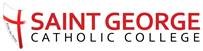 GCSE SpanishFOUNDATIONGrammar practice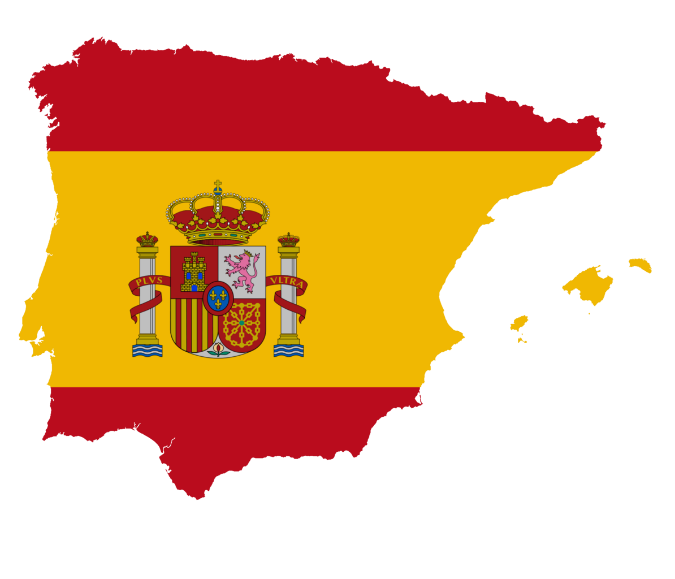 